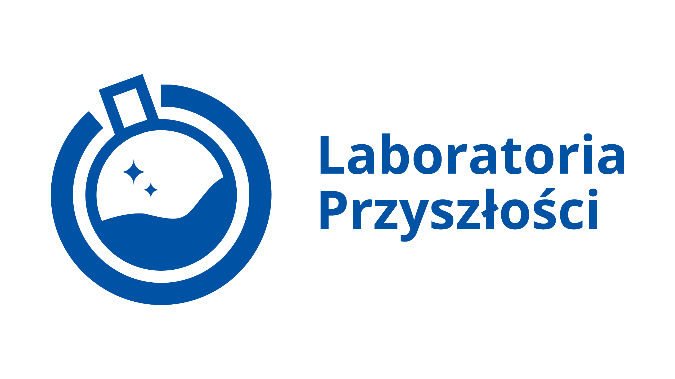 Oznaczenie sprawy: 01/2021Informacja z otwarcia ofertZamawiający, przedstawia informację z otwarcia ofert, składanych na zapytanie ofertowe.W dniu 22.12.2021 r., zostały otwarte następujące oferty:Część nrNazwa albo imię i nazwisko oraz siedziba lub miejsce prowadzonej działalności gospodarczej albo miejsce zamieszkania wykonawcy, którego oferta została otwartaCena oferty1GrennCopy s.c., os. Spółdzielcze 10/10 31-944 Kraków68.616,012WR Serwis Gniazdowice 86, 32-100 Proszowice62.950,473EKODRUK ul.  Kościuszki 78c, 32-090 Słomniki67.357,00